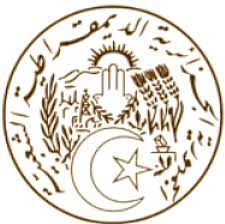 REPUBLIQUE ALGERIENNE DEMOCRATIQUE ET POPULAIREDéclaration de la délégation algérienne                                  39ème session du Groupe de travail sur l’EPU ------------Royaume de Thaïlande Genève, le 10 novembre 2021Madame la Présidente,La délégation algérienne souhaite une chaleureuse bienvenue à la délégation de Thaïlande et la remercie pour la présentation de son troisième rapport national, au titre de l’EPU.L’Algérie se félicite de l’adoption par la Thaïlande de la Stratégie nationale de protection de l’enfance 2017-2021 donnant la priorité à la protection des droits et du bien-être des enfants par une approche multidisciplinaire.Ma délégation souhaite présenter à la délégation thaïlandaise les recommandations suivantes : Poursuivre les efforts en termes d'accès à l'éducation afin d'augmenter les taux de scolarisation à tous les niveaux ,Poursuivre les efforts pour protéger les femmes et les filles, ainsi que les enfants et les inclure dans les Plans nationaux de développement. Ma délégation souhaite le plein succès à la délégation de Thaïlande dans l’examen et la mise en œuvre des recommandations acceptées.Je vous remercie.Speaking time: 1 minute and 05 secondsMISSION PERMANENTE D’ALGERIEAUPRES DE L’OFFICE DES NATIONS UNIES A GENEVE ET DES ORGANISATIONS INTERNATIONALES EN SUISSEالبعثة الدائمة للجزائر لدى مكتب الأمم المتحدة بجنيف والمنظمات الدولية بسويسرا